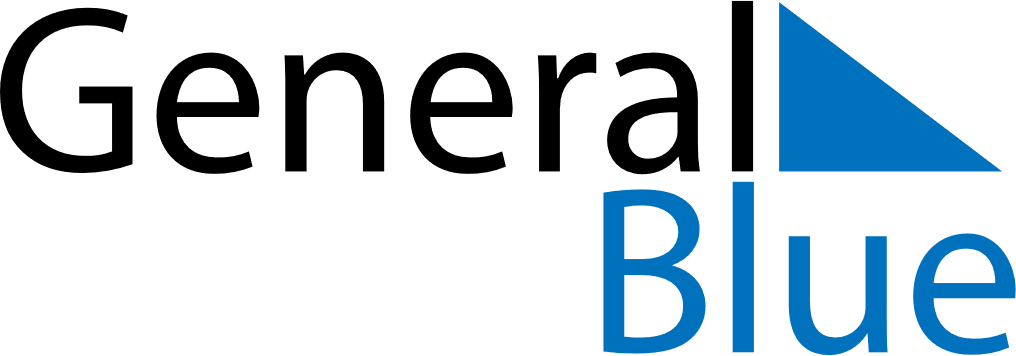 July 2020July 2020July 2020July 2020July 2020PhilippinesPhilippinesPhilippinesPhilippinesPhilippinesPhilippinesPhilippinesPhilippinesSundayMondayTuesdayWednesdayThursdayFridaySaturday12345678910111213141516171819202122232425262728293031Iglesia ni Cristo DayFeast of the Sacrifice (Eid al-Adha)NOTES